
www.nj.gov/dca  |  Twitter @NJDCA  |  Facebook @NJDeptofCommunityAffairs  |  Instagram @NJ_DCA  |  Linkedin  @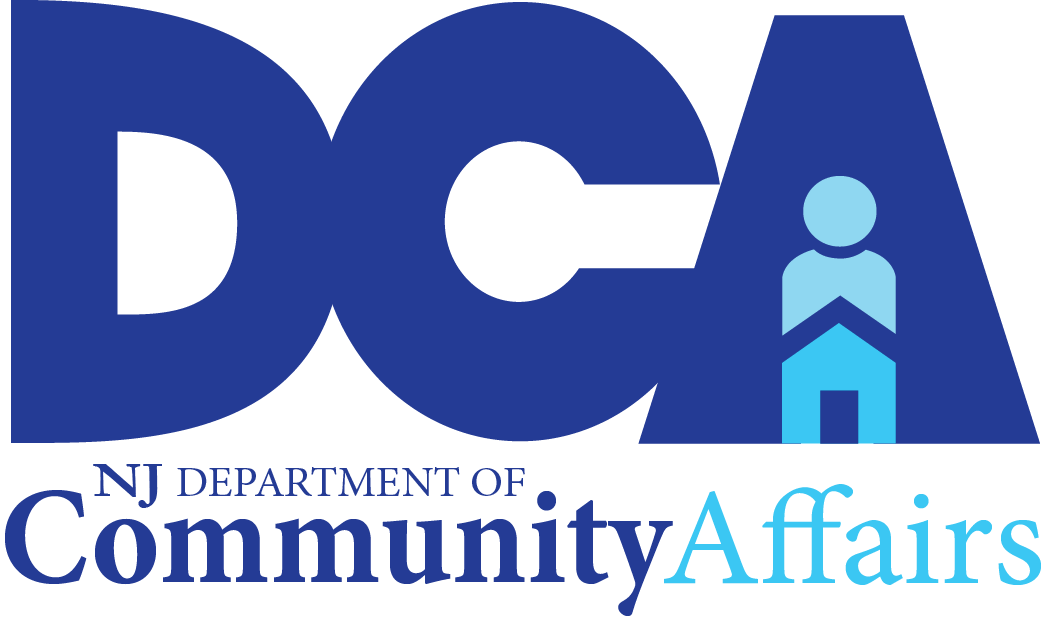 The New Jersey Department of Community Affairs
Social Media Toolkit for the Eviction and Foreclosure Moratorium for Renters and Homeowners
in Response to the COVID-19 PandemicSOCIAL MEDIA GRAPHICS AND POST CONTENT WITH SUGGESTED POST SCHEDULE
(all post copy fits within 280 Twitter character limit)If you have questions about this social media toolkit, please email: gina.trish@dca.nj.govSUGGESTED SCHEDULEGRAPHIC (SPANISH)POST COPY (SPANISH)Day 1 - Morningrenter_1_Spanish.jpg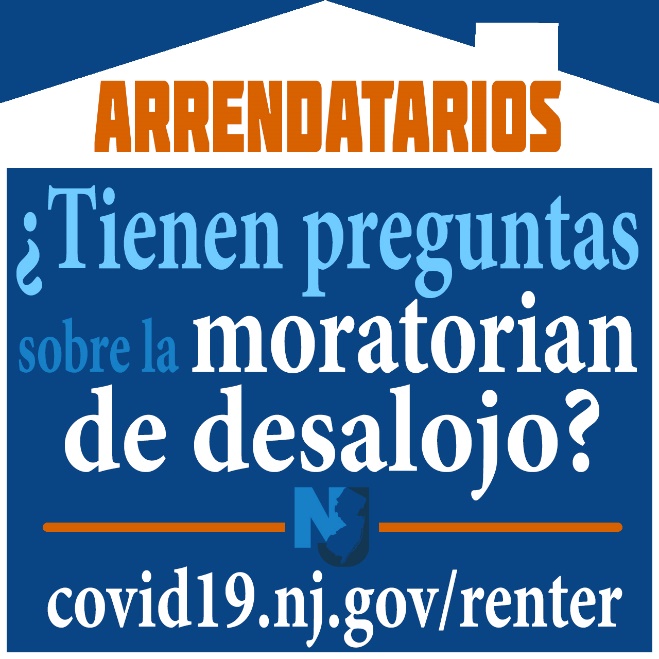 Atención arrendatarios: NADIE puede ser desalojado de su casa por no pagar el alquiler durante la emergencia de la Covid-19. Esto se llama moratoria de desalojo.Más información en:Covid19.nj.gov/renterDay 1 - Afternoonhomeowner_1_Spanish.jpg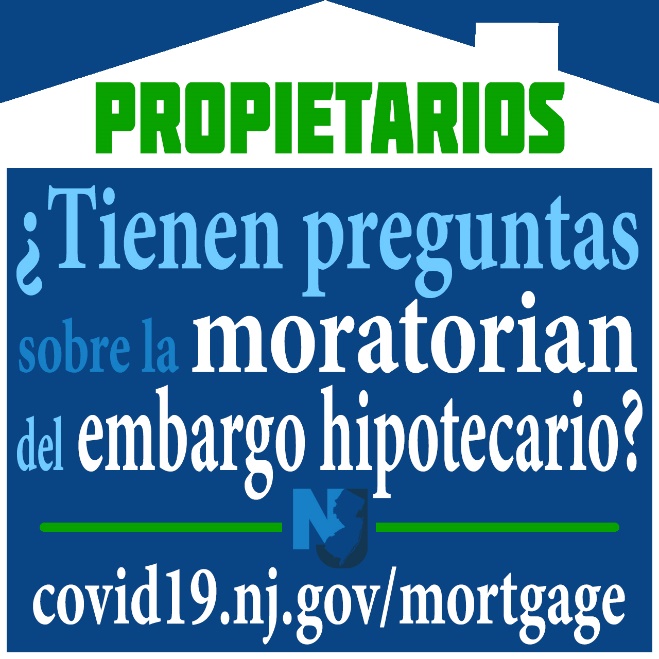 Atención arrendatarios: Hay moratoria de desalojo.NADIE puede ser desalojado de su casa por no pagar el alquiler durante la emergencia de la Covid-19.
Más información, en:
Covid19.nj.gov/mortgageDay 2 - Morningrenter_2_Spanish.jpg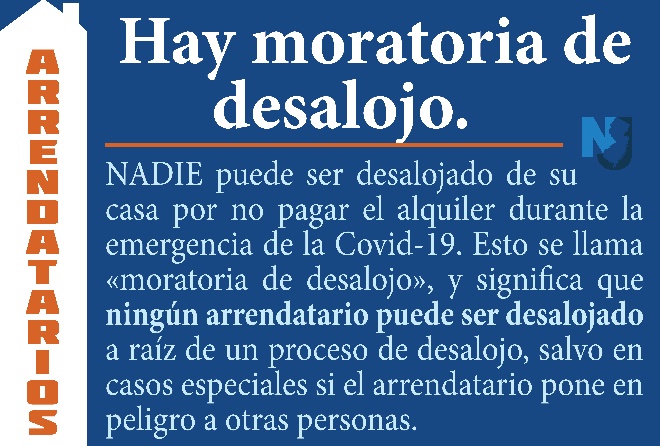 Atención arrendatarios: Hay moratoria de desalojo.NADIE puede ser desalojado de su casa por no pagar el alquiler durante la emergencia de la Covid-19.
Más información, en:
Covid19.nj.gov/renterDay 2 - Afternoonhomeowner_2_Spanish.jpg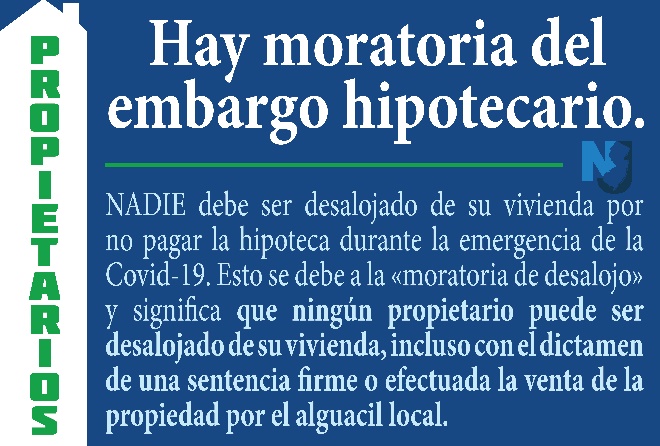 Atención propietarios: Hay moratoria del embargo hipotecario.NADIE puede ser desalojado de su casa por no pagar la hipoteca durante la Covid-19.
Más información en:
Covid19.nj.gov/mortgageDay 3 - Morningrenter_3_Spanish.jpg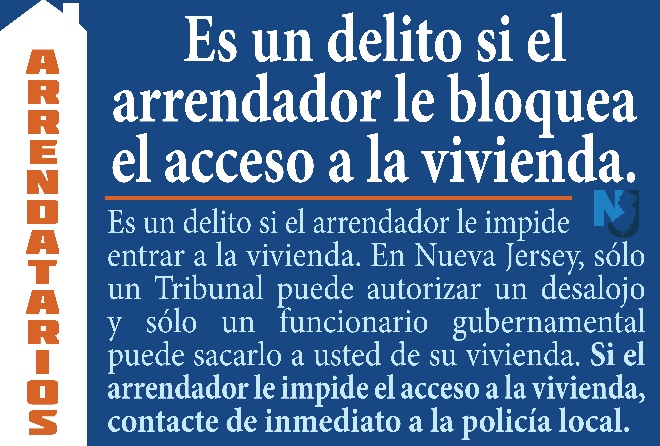 Es un delito si el arrendador le bloquea el acceso a su vivienda. Por ley de NJ, solo un Tribunal puede autorizar un desalojo y solo un funcionario gubernamental puede hacerlo. Si ocurre, llame a la policía local de inmediato.Más información en: Covid19.nj.gov/renterDay 3 - Afternoonhomeowner_3_Spanish.jpg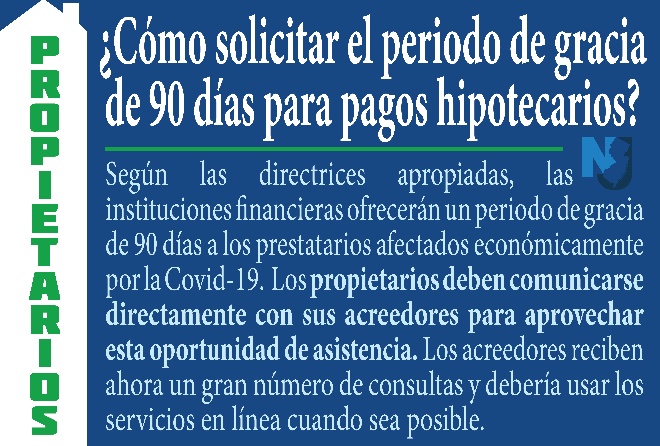 Las instituciones financieras darán un periodo de gracia hipotecario de hasta 90 días a prestatarios afectados económicamente por Covid-19. Los propietarios deben contactar a los acreedores para recibir esta ayuda.
Más información, en:Covid19.nj.gov/mortgageDay 4 - Morningrenter_4_Spanish.jpg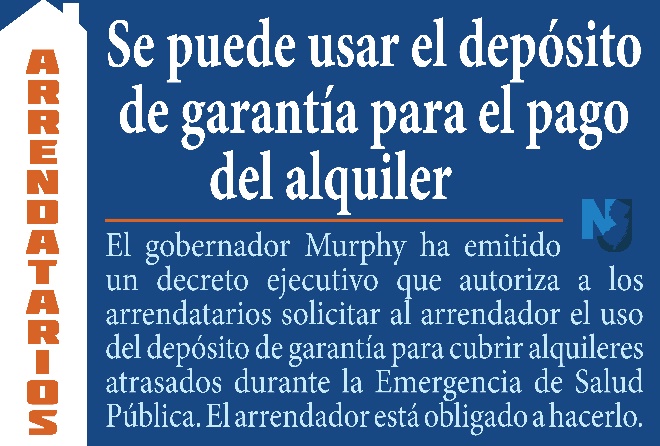 .@GovMurphy emitió un decreto ejecutivo que permite pedir por escrito al arrendador que aplique el depósito de garantía al alquiler adeudado durante la Emergencia de Salud Pública y hasta 60 días después.Más información en:Covid19.nj.gov/renterDay 4 - Afternoonhomeowner_4_Spanish.jpg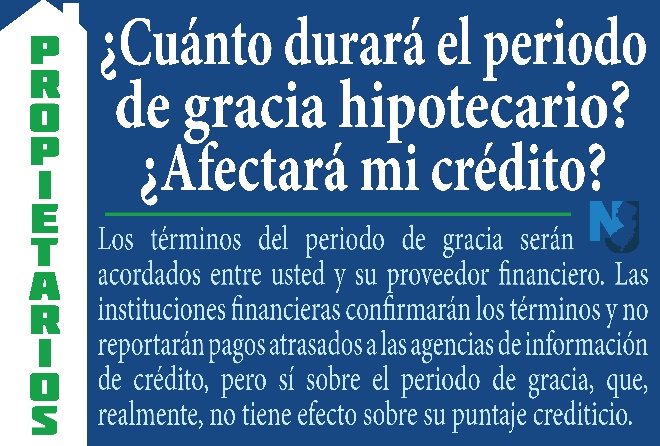 El periodo de gracia hipotecario se acuerda entre usted y el proveedor hipotecario. Las agencias financieras no informan pagos atrasados a agencias de crédito, pero sí el periodo de gracia; no afecta el puntaje de crédito.Más información, en: Covid19.nj.gov/mortgageDay 5 - Morningrenter_5_Spanish.jpg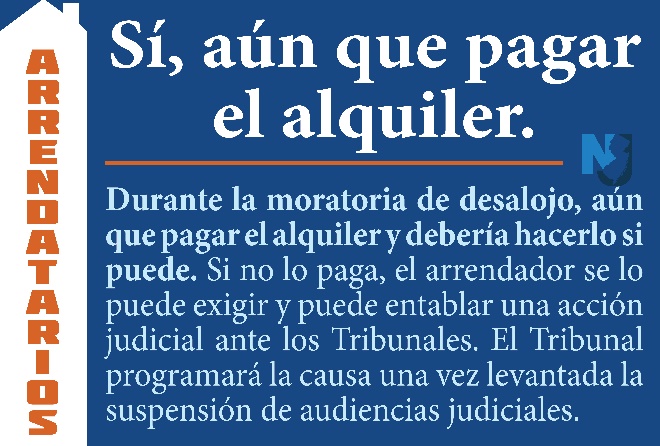 Durante la moratoria de desalojo, aún debe pagar el alquiler si puede. Hay orientación gratis sobre cómo enfrentar esa realidad con su arrendador ahora. Visite njhousing.gov/foreclosure y vea la lista de asesores por condado o llame al 1-800-NJ-HOUSE.Day 5 - Afternoonhomeowner_5_Spanish.jpg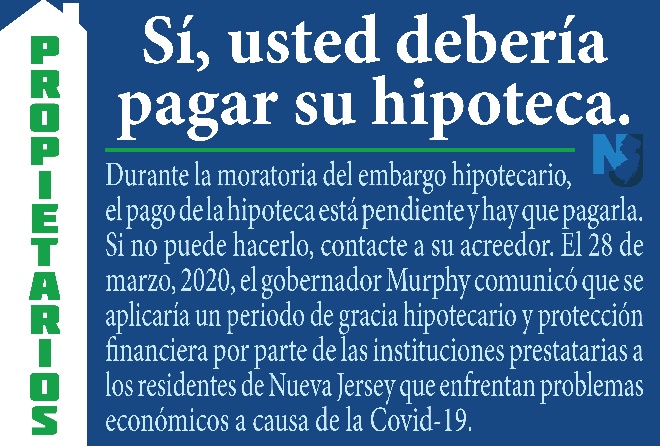 Durante la moratoria del embargo hipotecario, el pago de la hipoteca aún está pendiente y debe pagarlo si puede. Si no puede, contacte a su acreedor y podría darle el periodo de gracia hipotecario.Más información, en:Covid19.nj.gov/mortgageDay 6 - Morningrenter_6_Spanish.jpg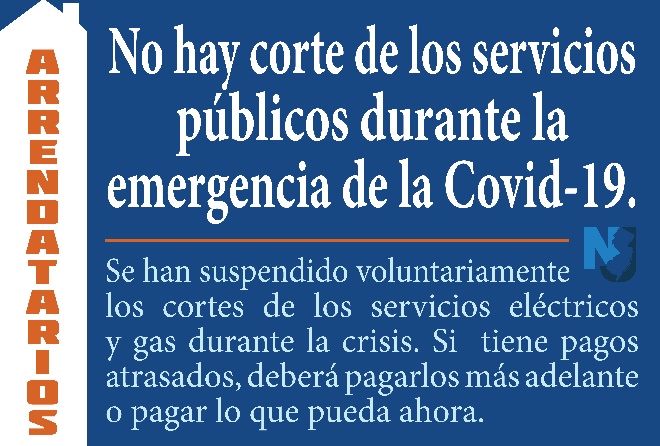 Se suspendió el corte de servicios de electricidad y gas por la crisis. Si se atrasó en el pago, tendrá que pagar después; pague lo que pueda ahora. DCA ayuda con el pago de servicios públicos. Verifique su elegibilidad: llame al 2-1-1 o visite nj.gov/dca/dcaid.Day 6 - Afternoonhomeowner_6_Spanish.jpg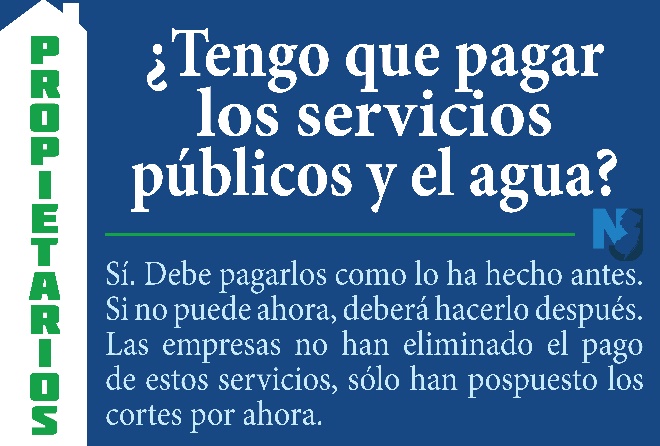 No hay cortes de servicios eléctricos y gas por la crisis. Si tiene pagos atrasados, debe pagarlos después; pague lo que pueda ahora. DCA ayuda con el pago de servicios públicos. Para saber si es elegible, llame al 2-1-1 o visite nj.gov/dca/dcaid.Day 7 - Morningrenter_7_Spanish.jpg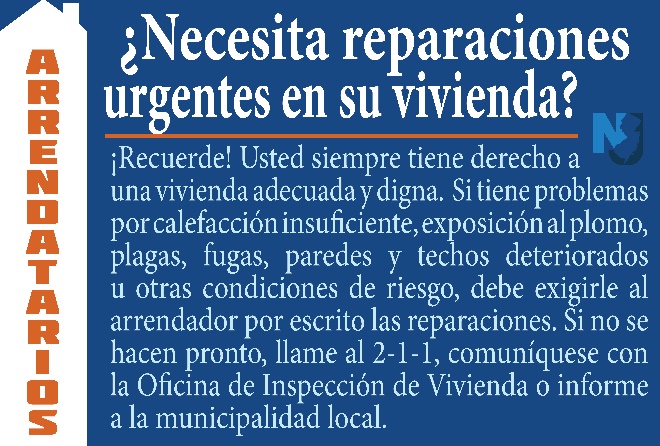 Recuerde: tiene derecho a una vivienda segura y digna. Si necesita reparaciones en su hogar, pida al arrendador que las haga. Si no se hacen pronto, llame al 2-1-1, contacte a la Oficina estatal de Inspección de Vivienda o informe a su municipio.Day 7 - Afternoonhomeowner_7_Spanish.jpg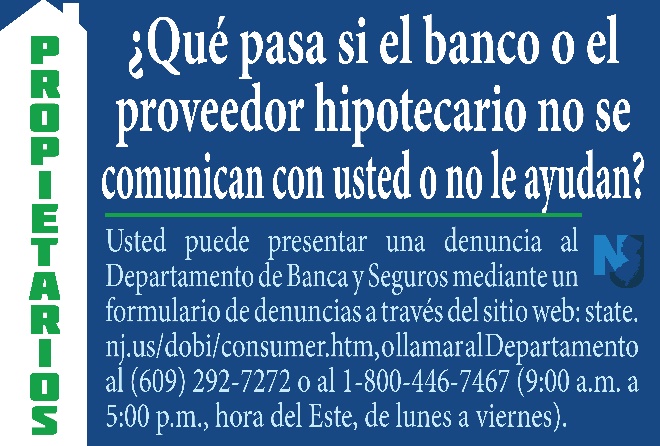 Si tiene problemas con la compañía hipotecaria, haga la denuncia a @NJDOBI con el formulario de quejas en el sitio web del departamento en state.nj.us/dobi/consumer.htm o llame de lunes a viernes, 9 a. m. a 5 p. m., al (609) 292-7272 o 1-800-446-7467.Day 8 - Morningrenter_8_Spanish.jpg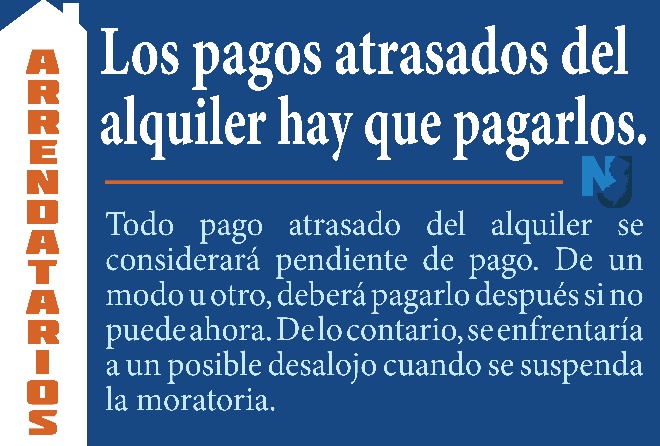 Todo pago atrasado del alquiler se considerará pendiente de pago. Hay orientación gratuita para afrontar esa realidad con el arrendador durante este tiempo; visite njhousing.gov/foreclosure y vea la lista de asesores por condado o llame al 1-800-NJ-HOUSE.Day 8 - Afternoonhomeowner_8_Spanish.jpg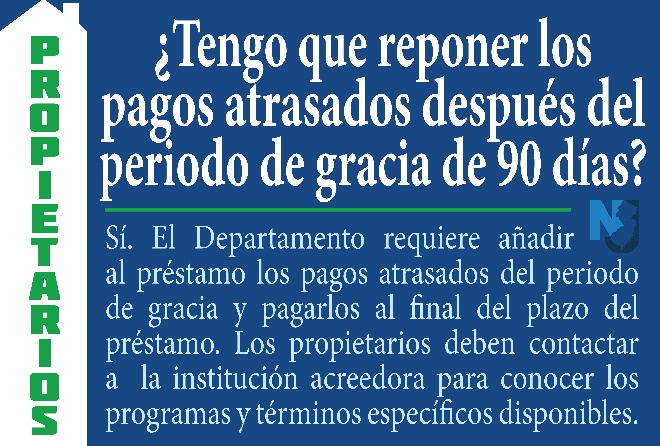 El Estado ha pedido que los pagos del periodo de gracia se añadan y repongan al final del plazo crediticio; los propietarios contactarán a la institución del servicio hipotecario para conocer los términos disponibles.Más información, en: Covid19.nj.gov/mortgageDay 9 – Morning or Afternoonhomeowner_9_Spanish.jpg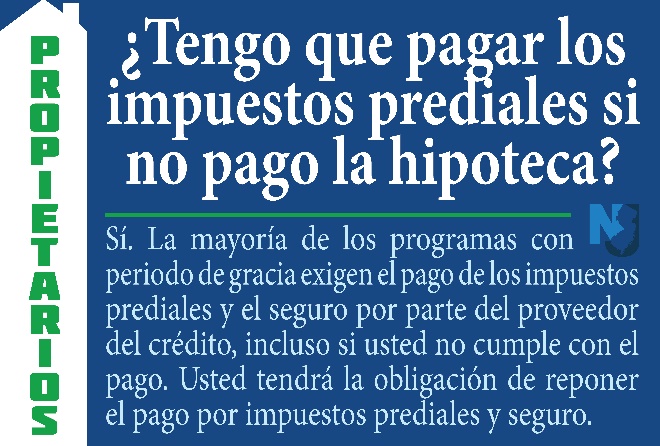 Los programas que dan el periodo de gracia hipotecario exigen a las instituciones crediticias el pago de impuestos prediales y seguros en ese lapso, aun si usted no lo hace. Los propietarios compensarán ese pago.Más información, en:Covid19.nj.gov/mortgageDay 10 – Morning or Afternoonhomeowner_10_Spanish.jpg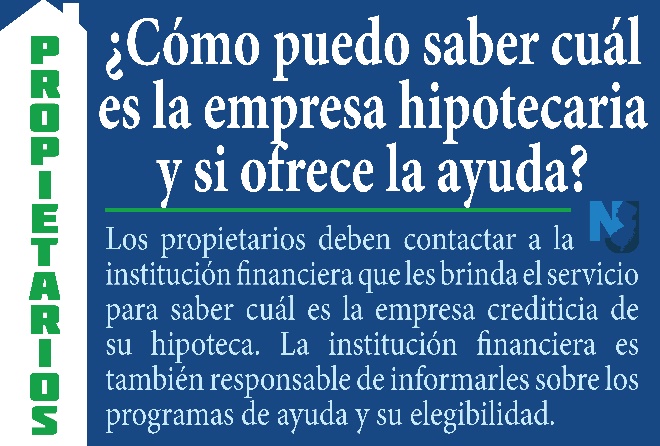 (1/2)Los propietarios deben contactar a la institución que les brinda el servicio hipotecario para saber quién es el acreedor del préstamo.Más información, en:Covid19.nj.gov/mortgage(2/2). @FannieMae y @FreddieMac tienen recursos de búsqueda para que los consumidores verifiquen si estas entidades tienen el préstamo. Ver aquí:Fannie Mae - https://www.knowyouroptions.com/loanlookupFreddie Mac - https://ww3.freddiemac.com/loanlookup/